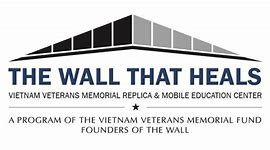 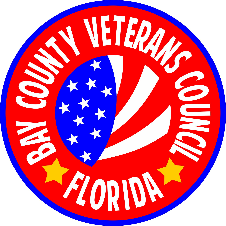 The Wall That HealsDonation FormDonor Organization or Name ________________________________________________________   (As to be published)Contact Name: ___________________________________________________________________ Email: __________________________________________________________________________Address:Telephone:   	Please make checks payable to: The Bay County Veterans Council Write: The Wall That Heals in the memo line and send to: mail to: 	The Wall That Heals Bay Co Veterans Council, 8108 Heritage Woods LaneCallaway, FL 32404